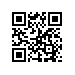 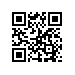 Об утверждении локальных нормативных актов в целях организации деятельности по закупке товаров, работ, услуг и регламентации закупки товаров, работ, услуг предусмотренных Положением о закупке товаров, работ, услуг для нужд Национального исследовательского университета «Высшая школа экономики»В целях организации деятельности по закупке товаров, работ, услуг для нужд Национального исследовательского университета «Высшая школа экономики»ПРИКАЗЫВАЮ:1.	Утвердить и ввести в действие следующие локальные нормативные акты и примерные формы документов:Административный регламент формирования заявок на закупку и документации о закупке (Приложение 1);Примерная форма документации на проведение аукциона (Приложение 2).2.	Признать утратившими силу административный регламент формирования заявок на закупку и документации о закупке товаров, работ, услуг, утвержденный приказом Национального исследовательского университета «Высшая школа экономики» от 26.03.2014 № 6.18.1-01/2603-01. Проректор 									                Е.К. Артемов 